To determine your suitability for national security clearance, we must conduct a series of background checks as part of the vetting process.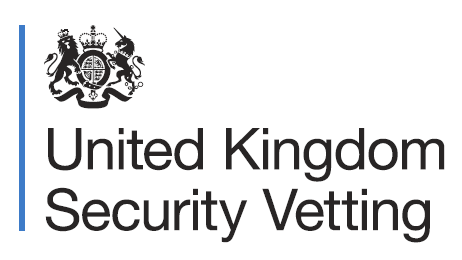 This is the beginning of a dialogue to assess and manage risk and establish ongoing trust between you and your employer.What will you ask about my life experiences?We require a broad account of your life experiences, along with your views and behaviours when in particular scenarios.We ask these questions via questionnaires and confidential conversations that cover personal aspects of your life.These include any experiences with drugs, alcohol, romantic relationships, religious beliefs, and criminal activity.We must also explore any aspects of your life or identity that you may keep private to understand if there is a risk of somebody using this against you maliciously.But we will provide you with a safe environment to disclose this information.What happens if I do not disclose this information to you?We appreciate the challenging and intrusive nature of our questions, but be open and honest throughout, as anything later discovered that you did not initially share could negatively impact your security clearance application and even jeopardise your offer of employment.Please be assured that we are not making moral judgements of you based on the answers you provide at any time.We know everybody has unique life experiences, so we want you to be comfortable sharing them with us.If you are unsure why we are asking you certain questions, please ask us at any time, and we will address that for you.For more information search”UKSV” on Gov.uk